ЗАЯВКА НА УЧАСТИЕ В ЯРМАРКЕ ИННОВАЦИЙ В ОБРАЗОВАНИИСведения об участнике Ярмарки:Ф.И.О. __Свиридова Татьяна Николаевна___________________________________________Место работы (полное наименование общеобразовательного учреждения в соответствии с Уставом), должность Муниципальное общеобразовательное учреждение «Лицей №7», директор школы___________________________________________________________________Район ____Тихвинский_____________________________________________________________ Контактный телефон _8 8136773343_____________Факс: ________________________________E-mail ___lyceum7@yandex.ru__________________http://lic7.siteedit.ru/_____________________Сведения о представленном на Ярмарку продукте ИОДПаспорт (описание) продукта ИОД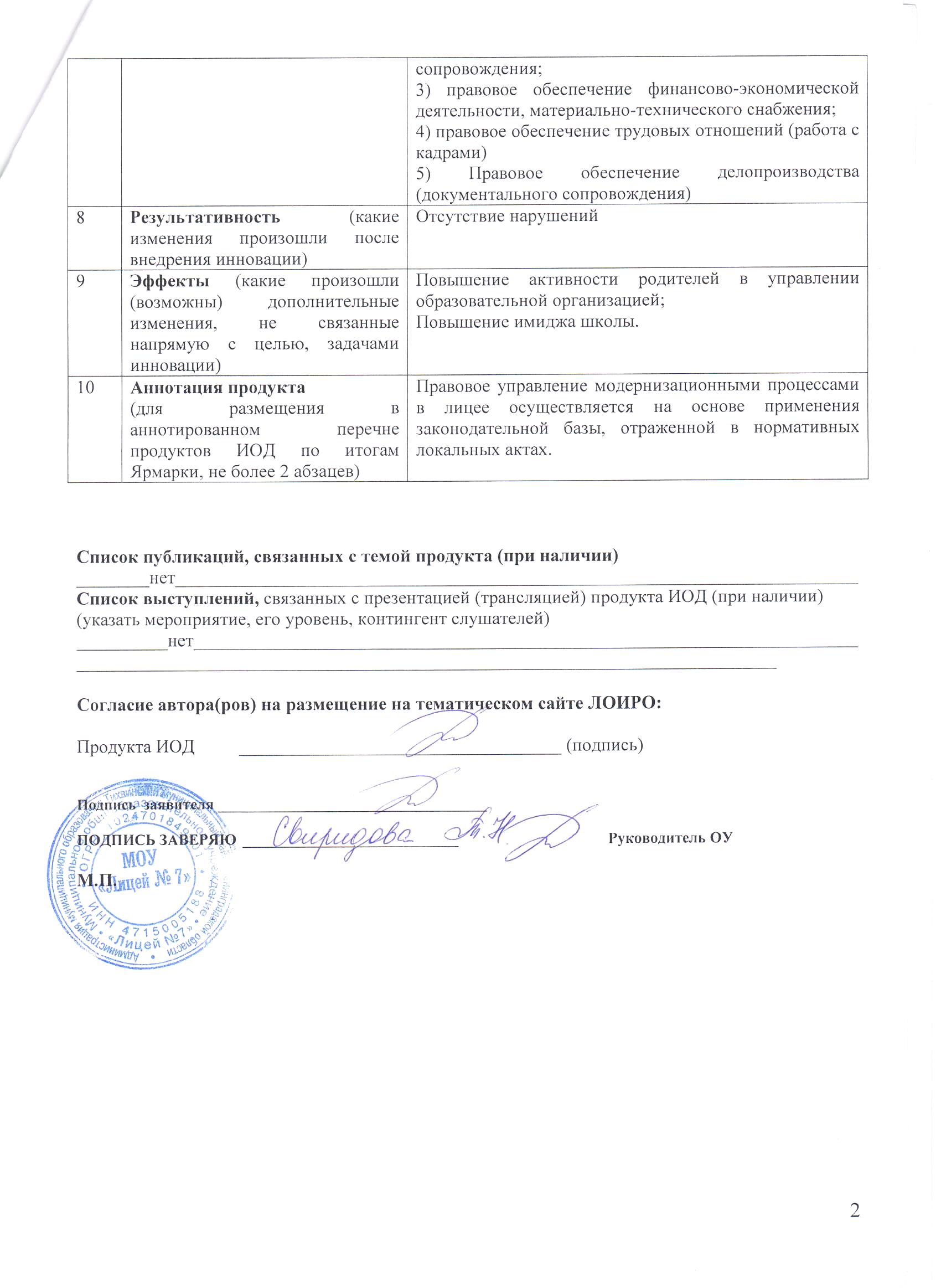 Регистрационный номер №: __________№ п\пКритерийОписание1Полное название продукта 2Тематическое направление (указать номер)Инновационные модели управления образовательным учреждением. Локальные акты, регламентирующие деятельность учреждения, реализующие инновационный подход3Актуальность(проблема, решаемая внедрением данного продукта, соответствие современным тенденциям развития образования)Примеры представленных локальных актов позволяют решать следующие проблемы:оптимизировать управление образовательным учреждением в современных условиях; модернизировать образовательное учреждение, с целью подведения его к стратегическому успеху; подчинить внутреннюю среду и жизнедеятельность образовательного учреждения получению социально значимых результатов образования.4Концепция продукта (идея, способы реализации)Быстрое реагирование на социальные заказы общества для достижения максимальной результативности деятельности образовательного учреждения в соответствии с законодательством РФ5Новизна (в чем отличие от имеющихся аналогов, в чем инновационность)Оптимальная стратегическая готовность образовательного учреждения в соответствии с законодательством РФ.6Востребованность (кто может использовать, область применения)Образовательные организации